Démographie Séance n°1: recherchesPrésentation de l’objectif général : Création d’un modèle de prévisions concernant le nombre d’habitants en France ;Utilisation du modèle sur la période / : validité et ajustement du modèle par rapport à la réalité ;Prévisions pour Prise de connaissance du sommaire, familiarisation avec la terminologie (taux de natalité, taux de mortalité, indice de fécondité, solde migratoire…)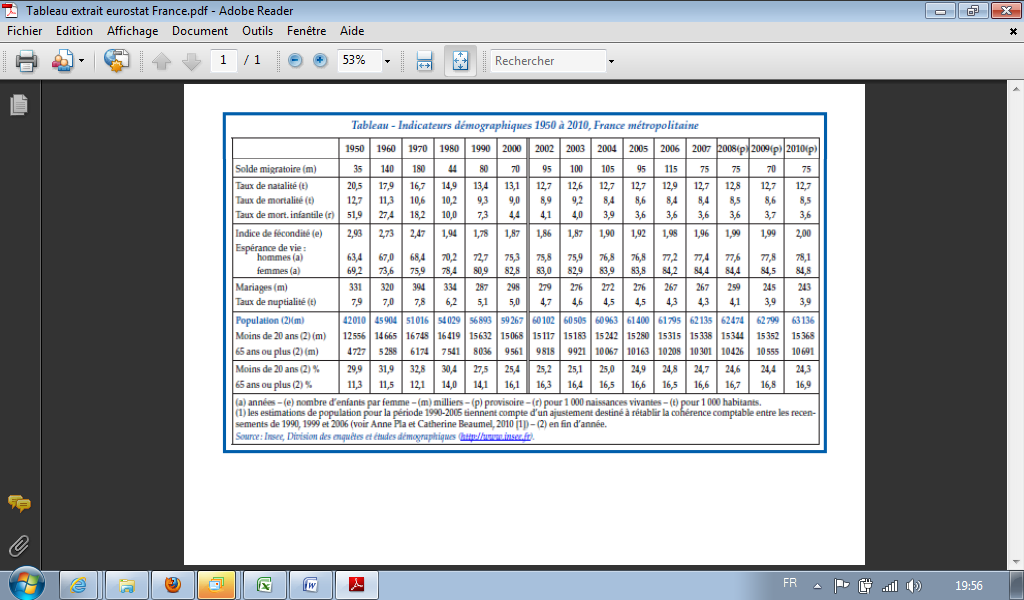 Choix des critères de modélisationSéance n°2: modélisation du systèmeConstruction d’un modèleOn souhaite, dans un premier temps, construire un modèle d’évolution de la population française et, pour vérifier sa validité, le tester a posteriori entre  et .Choisir les valeurs de la population de référence  (en millions d’habitants), du taux de natalité, de mortalité et du solde migratoire.On note  le nombre d’habitants (en millions) au 1er janvier de l’année . Proposer une fonction  telle que .Trouver la solution de l’équation  et montrer que la suite  définie par  est géométrique (utiliser XCAS). En déduire l’expression de  en fonction de .Quelle serait, avec ce modèle, la population  au 1er janvier 2010 ? Comparer avec les données réelles.Le modèle choisi vous semble-t-il cohérent ?Utilisation du modèleQuelle population peut-on prévoir en  dans ce pays ?Comparer ces valeurs avec les prévisions d’Eurostat.Commenter.